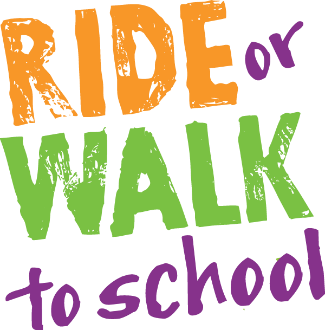 PROGRAM PLAN FOR 2020This program plan will help to set out a plan for embedding active travel in your school. Aim to complete as much of the plan as you can and involve key people at your school to ensure the plan is achievable. School DetailsSchool DetailsSchool NameCoordinator NameCoordinator EmailIs your P&C engaged with the school on active travel? 	YES     	NOWould you like support to engage more with your P&C on active travel and barriers that face the school community on active travel?YES     	NOCultureCultureHow does your school aim to embed active travel in the school community?  E.g. Events, infrastructure, or communication with the community. In addition to the Safe Cycle program, do you have any cycling activities for students? E.g. bike clubs, excursions, lunch time activities? Please let us know if you have any other ideas for workshops, support or activities that would assist your school in getting more kids active on the way to school.FacilitiesFacilitiesWhat storage facilities does the school to store students’ bikes, scooters, or skateboards? Does the school have their own set of bikes, scooters, or skateboards? If yes, please provide details.Safe Cycle CurriculumSafe Cycle CurriculumThese Australian Curriculum aligned resources will assist teachers to deliver the Safe Cycle curriculum according to the year group/s you are teaching to develop skills and confidence to safely and independently ride or walk to school. These Australian Curriculum aligned resources will assist teachers to deliver the Safe Cycle curriculum according to the year group/s you are teaching to develop skills and confidence to safely and independently ride or walk to school. When do you plan you be running Safe Cycle and with which year group/s?Safe Cycle Teacher Training WorkshopsSafe Cycle Teacher Training WorkshopsThe Safe Cycle program has TQI accredited training that is delivered face to face and online. The face to face session provides teachers with the practical knowledge and skills to deliver the program to students. Face to face workshops are held once per term. The Safe Cycle program has TQI accredited training that is delivered face to face and online. The face to face session provides teachers with the practical knowledge and skills to deliver the program to students. Face to face workshops are held once per term. Which teacher/s will be attending Safe Cycle training?Bike HireBike HireFor schools that do not have their own bikes, the RWTS and IYMSC programs have sets of 12 bikes for schools to hire to run the Safe Cycle program. Primary school bikes sets are available for a five-week period and high school bike sets are available for a three-week period. For more details, or to book go to www.paf.org.au. For schools that do not have their own bikes, the RWTS and IYMSC programs have sets of 12 bikes for schools to hire to run the Safe Cycle program. Primary school bikes sets are available for a five-week period and high school bike sets are available for a three-week period. For more details, or to book go to www.paf.org.au. When have you booked a bike set for this year? EventsEventsRWTS supports events to encourage students to try an active travel mode and celebrate those who already do. It’s also a great way to involve your whole school community. There is one event each term and each event have resources available to make promotion easy.RWTS supports events to encourage students to try an active travel mode and celebrate those who already do. It’s also a great way to involve your whole school community. There is one event each term and each event have resources available to make promotion easy.National Ride2 School Day – Friday 13 MarchWalk Safely to School Day – Friday 15 MayNational Ride2School Day is held around Australia in March every year. It provides an opportunity for students, parents and teachers to try riding, walking, skating or scooting to school, while celebrating the regular walkers and riders. For more info and resources visit www.bicyclenetwork.com.auWalk Safely to School Day (WSTSD) is an annual, national event when all Primary School children will be encouraged to walk and commute safely to school. It is a community event seeking to promote road safety, health, public transport and the environment. For more info and resources visit www.walk.com.auWhat activities will you do on the day?What activities will you do on the day?Winter Walk to School Week – 10 – 14 AugRide Safe to School Week – 26-30 OctBeing in the thick of the cold weather it’s hard to keep up the momentum of riding and walking to school. Plan a Winter Walk to School Day within this week to encourage your students to rug up and walk to school and enjoy a frosty Canberra morning. For more info and resources visit www.paf.org.auThis week gives schools the opportunity to reinforce safety messages around cycling while encouraging students to ride to school. Chose a day of that week to hold an event or do something for every day of that week! For more info and resources visit www.paf org.auWhat activities will you do during the week?What activities will you do during the week?Are you planning any other events activities to raise the profile of walking and cycling at any existing school events? 